Publicado en Terrassa el 11/02/2021 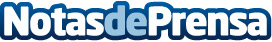 Repara tu Deuda Abogados cancela 46.194 € en Terrassa (Barcelona) con la Ley de Segunda OportunidadLos clientes del despacho de abogados líder en la Ley de la Segunda oportunidad son un matrimonio sin empleoDatos de contacto:Emma Morón900831652Nota de prensa publicada en: https://www.notasdeprensa.es/repara-tu-deuda-abogados-cancela-46-194-en Categorias: Nacional Derecho Finanzas Cataluña http://www.notasdeprensa.es